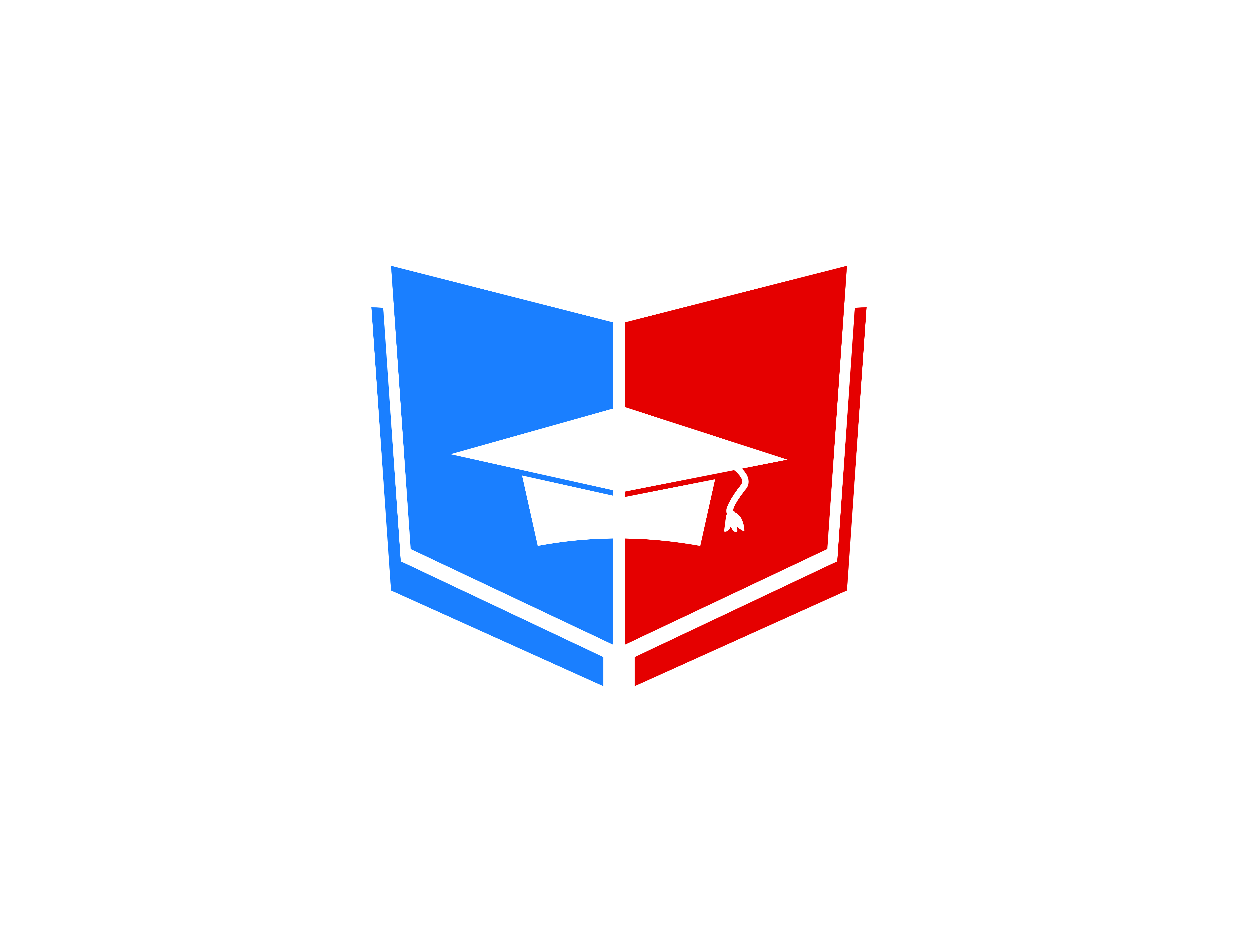 Всероссийский информационно – образовательный портал «Магистр»Веб – адрес сайта: https://magistr-r.ru/СМИ Серия ЭЛ № ФС 77 – 75609 от 19.04.2019г.(РОСКОМНАДЗОР, г. Москва)МОП СФО Сетевое издание «Магистр»ИНН 4205277233 ОГРН 1134205025349Председатель оргкомитета: Ирина Фёдоровна К.ТЛФ. 8-923-606-29-50Е -mail: metodmagistr@mail.ruИОР «Магистр»: Елена Владимировна В.Е -mail: magistr-centr@mail.ruГлавный редактор: Александр Сергеевич В.Е-mail: magistr-centr@magistr-r.ruИТОГИПриказ №004 от 25.04.2024г.Всероссийская викторина «В мире животных»Всероссийская викторина «Я знаю ПДД»Всероссийская викторина «Спорт! Спорт! Спорт!»Всероссийская викторина «Космические дали»Всероссийская викторина «Я знаю ПДД»Всероссийская викторина «Я знаю ПДД»Всероссийская викторина «Экологическая почемучка»№Населенный пункт, область, город.УчастникСтепень/ результат1МБОУ СОШ №1 г.Нижний ЛомовРоманчук Дмитрий Иванович, Швагрева Елена ПетровнаI№Населенный пункт, область, город.УчастникСтепень/ результат1МБДОУ – д/с №6 №Теремок», Лушникова Татьяна Викторовна,Плешакова Елена АлександровнаАйрапетян  Милана Лушникова  Алита Забродина  Елизавета Фильчуков  Тимофей Петренков  Артем Веткалова  Ярослава Мажарина  Ангелина Торосян Ева Белохвост  Андрей Мамедов Рамазан Беспалова  Мария I№Населенный пункт, область, город.УчастникСтепень/ результат1МКДОУ детский сад «Родничок», Новосибирская область Искитимский районс. Лебедёвка, Тестова Татьяна Алексеевна1.Патрин Никита2.Кудря Матвей3.Сафронов Роман4.Шадрин Влад5.Никитина Есения6.Герасимов Артём7.Веселов Роман8.Сараева Катя9.Крылосова Лиза10.Окунева КатяI№Населенный пункт, область, город.УчастникСтепень/ результат1МБДОУ «Детский сад №2 «Родничок», Курганская область, г. Шадринск Минина Маргарита АндреевнаДеулин Артём АндреевичI№Населенный пункт, область, город.УчастникСтепень/ результат1МБДОУ – д/с №6 №Теремок», Меркулова Марина  ВалентиновнаМушегян Карина ВитальевнаЗерман МаркЩербатых Ярослава Кадулина Евгения Дрозд КираНижельская Кира Пышнограй  Ева Ефанов  Матвей Марченко  ВаряСемиглазов Даниил Шагинян Вероника Ткаличева НастяI№Населенный пункт, область, город.УчастникСтепень/ результат1МБДОУ – д/с №6 №Теремок», Гулько Татьяна БорисовнаРодичева Жанна АнатольевнаБалобаев Кирилл Безполый ДмитрийДенисов  ИванКиричев  ВладиславМальцев  МихаилМерзляков  МиронМенчикова  МиланаСаркисян  СеменСотников  ИльяХамидова  АидаЯцко  ОльгаI№Населенный пункт, область, город.УчастникСтепень/ результат1МБДОУ – д/с №6 №Теремок», Горшкова  Елена ВитальевнаРепа Анна Безруков Матвей Колобин Захар Малинина Виктория Ивановский Захар Кабанов Глеб Жалабанов Дмитрий Кулиничева Анастасия Синельников  Дмитрий Быченко Екатерина Егоров Алексей I